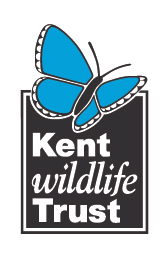 GUIDANCE NOTES Please ensure you refer to the Application Guidance Notes on our website prior to completing this form1.  PERSONAL INFORMATION1.  PERSONAL INFORMATION1.  PERSONAL INFORMATION1.  PERSONAL INFORMATIONSURNAMEFORENAMESADDRESSTELEPHONE NOMOBILEEMAIL ADDRESS2.  PREVIOUS APPLICATIONS2.  PREVIOUS APPLICATIONS2.  PREVIOUS APPLICATIONS2.  PREVIOUS APPLICATIONSPlease detail below any other positions you have applied for within the Trust over the past 12 months Please detail below any other positions you have applied for within the Trust over the past 12 months Please detail below any other positions you have applied for within the Trust over the past 12 months Please detail below any other positions you have applied for within the Trust over the past 12 months POSITIONDATEPOSITIONDATEPOSITIONDATE3.  WORK PERMIT3.  WORK PERMIT3.  WORK PERMIT3.  WORK PERMIT3.  WORK PERMITThe successful candidate will be asked to provide proof that they are eligible to work in the UKThe successful candidate will be asked to provide proof that they are eligible to work in the UKThe successful candidate will be asked to provide proof that they are eligible to work in the UKThe successful candidate will be asked to provide proof that they are eligible to work in the UKThe successful candidate will be asked to provide proof that they are eligible to work in the UKDo you need a work permit to work in the UK - if yes, please give detailsYESNO4.  ACCESS4.  ACCESS4.  ACCESSDo you require any reasonable adjustments to be made during the interview process?YESNOIf "yes", please give brief details of any access requirements you may have  or any other information that you feel would help us to accommodate your needs during your [interview/assessment test] and thus meet our obligations under the Equality Act 2010:If "yes", please give brief details of any access requirements you may have  or any other information that you feel would help us to accommodate your needs during your [interview/assessment test] and thus meet our obligations under the Equality Act 2010:If "yes", please give brief details of any access requirements you may have  or any other information that you feel would help us to accommodate your needs during your [interview/assessment test] and thus meet our obligations under the Equality Act 2010:5.  EDUCATION AND TRAINING5.  EDUCATION AND TRAINING5.  EDUCATION AND TRAINING5.  EDUCATION AND TRAINING5.  EDUCATION AND TRAININGPlease give details of any relevant courses you have taken or qualifications gained, including specialist in-house training, short courses etc.  Please also give details of the awarding body and date of study/qualificationPlease give details of any relevant courses you have taken or qualifications gained, including specialist in-house training, short courses etc.  Please also give details of the awarding body and date of study/qualificationPlease give details of any relevant courses you have taken or qualifications gained, including specialist in-house training, short courses etc.  Please also give details of the awarding body and date of study/qualificationPlease give details of any relevant courses you have taken or qualifications gained, including specialist in-house training, short courses etc.  Please also give details of the awarding body and date of study/qualificationPlease give details of any relevant courses you have taken or qualifications gained, including specialist in-house training, short courses etc.  Please also give details of the awarding body and date of study/qualificationName of qualification or courseTraining Provider GradesDatesFull time/Part time/short course6.  DRIVING LICENCE6.  DRIVING LICENCE6.  DRIVING LICENCE6.  DRIVING LICENCE6.  DRIVING LICENCEDo you hold a current full driving licence?YESNODo you have access to your own motorised transportYESNOPlease give details of any driving convictions and/or penalties on licence:Please give details of any driving convictions and/or penalties on licence:Please give details of any driving convictions and/or penalties on licence:Please give details of any driving convictions and/or penalties on licence:Please give details of any driving convictions and/or penalties on licence:7.  CRIMINAL RECORDHave you ever been convicted of a criminal offence? If so please give details of any unspent convictions. Spent convictions do not have to be declared as the job is not one covered by the Rehabilitation of Offenders Act 1974 (Exceptions) Order 1975.8.  PRESENT OR MOST RECENT EMPLOYMENT (voluntary or paid)8.  PRESENT OR MOST RECENT EMPLOYMENT (voluntary or paid)8.  PRESENT OR MOST RECENT EMPLOYMENT (voluntary or paid)8.  PRESENT OR MOST RECENT EMPLOYMENT (voluntary or paid)8.  PRESENT OR MOST RECENT EMPLOYMENT (voluntary or paid)8.  PRESENT OR MOST RECENT EMPLOYMENT (voluntary or paid)8.  PRESENT OR MOST RECENT EMPLOYMENT (voluntary or paid)EMPLOYER’S NAME AND ADDRESSPost heldPost heldHours per weekPaidVoluntaryDate of commencementDate of commencementDate of leaving (if applicable)Date of leaving (if applicable)Period of notice requiredPeriod of notice requiredReason for leavingReason for leavingPlease give a full description of the duties and responsibilities you carry/carried outPlease give a full description of the duties and responsibilities you carry/carried outPlease give a full description of the duties and responsibilities you carry/carried outPlease give a full description of the duties and responsibilities you carry/carried outPlease give a full description of the duties and responsibilities you carry/carried outPlease give a full description of the duties and responsibilities you carry/carried outPlease give a full description of the duties and responsibilities you carry/carried out9.  PREVIOUS EMPLOYMENT (voluntary and paid)9.  PREVIOUS EMPLOYMENT (voluntary and paid)9.  PREVIOUS EMPLOYMENT (voluntary and paid)9.  PREVIOUS EMPLOYMENT (voluntary and paid)9.  PREVIOUS EMPLOYMENT (voluntary and paid)FromToEmployerPosition & Hours WorkedReason for Leaving10.  ADDITIONAL INFORMATIONPlease ensure that you read the Guidance Notes for Applicants carefully BEFORE completing this section.  Candidates who follow the guidelines provided are more likely to be selected for interview.ADDITIONAL INFORMATION CONT’D11.  PERSONAL REFERENCES11.  PERSONAL REFERENCES11.  PERSONAL REFERENCES11.  PERSONAL REFERENCES11.  PERSONAL REFERENCES11.  PERSONAL REFERENCES11.  PERSONAL REFERENCES11.  PERSONAL REFERENCES11.  PERSONAL REFERENCES11.  PERSONAL REFERENCES11.  PERSONAL REFERENCES11.  PERSONAL REFERENCES11.  PERSONAL REFERENCESPlease give details of two people, not related to you, who may be approached for references as to your suitability for the post.  The first should be your present or most recent employer, line manager or tutor.  The second should be someone who is able to comment on your work abilities Please give details of two people, not related to you, who may be approached for references as to your suitability for the post.  The first should be your present or most recent employer, line manager or tutor.  The second should be someone who is able to comment on your work abilities Please give details of two people, not related to you, who may be approached for references as to your suitability for the post.  The first should be your present or most recent employer, line manager or tutor.  The second should be someone who is able to comment on your work abilities Please give details of two people, not related to you, who may be approached for references as to your suitability for the post.  The first should be your present or most recent employer, line manager or tutor.  The second should be someone who is able to comment on your work abilities Please give details of two people, not related to you, who may be approached for references as to your suitability for the post.  The first should be your present or most recent employer, line manager or tutor.  The second should be someone who is able to comment on your work abilities Please give details of two people, not related to you, who may be approached for references as to your suitability for the post.  The first should be your present or most recent employer, line manager or tutor.  The second should be someone who is able to comment on your work abilities Please give details of two people, not related to you, who may be approached for references as to your suitability for the post.  The first should be your present or most recent employer, line manager or tutor.  The second should be someone who is able to comment on your work abilities Please give details of two people, not related to you, who may be approached for references as to your suitability for the post.  The first should be your present or most recent employer, line manager or tutor.  The second should be someone who is able to comment on your work abilities Please give details of two people, not related to you, who may be approached for references as to your suitability for the post.  The first should be your present or most recent employer, line manager or tutor.  The second should be someone who is able to comment on your work abilities Please give details of two people, not related to you, who may be approached for references as to your suitability for the post.  The first should be your present or most recent employer, line manager or tutor.  The second should be someone who is able to comment on your work abilities Please give details of two people, not related to you, who may be approached for references as to your suitability for the post.  The first should be your present or most recent employer, line manager or tutor.  The second should be someone who is able to comment on your work abilities Please give details of two people, not related to you, who may be approached for references as to your suitability for the post.  The first should be your present or most recent employer, line manager or tutor.  The second should be someone who is able to comment on your work abilities Please give details of two people, not related to you, who may be approached for references as to your suitability for the post.  The first should be your present or most recent employer, line manager or tutor.  The second should be someone who is able to comment on your work abilities NAMENAMEPOSITIONPOSITIONRELATIONSHIP TO YOURELATIONSHIP TO YOUADDRESSADDRESSTELEPHONE NOTELEPHONE NOEMAIL ADDRESSEMAIL ADDRESSMay we contact before interviewMay we contact before interviewYESNOMay we contact before interviewMay we contact before interviewMay we contact before interviewYESNO12.  DECLARATION12.  DECLARATION12.  DECLARATION12.  DECLARATIONI declare to the best of my knowledge that the information provided on this form and any accompanying documents is correct.  I understand that false information may lead to the termination of employment or withdrawal of a job offer.  I agree that the content of this form and any accompanying documents may be treated as part of any Contract of Employment agreed between myself and Kent Wildlife Trust.I declare to the best of my knowledge that the information provided on this form and any accompanying documents is correct.  I understand that false information may lead to the termination of employment or withdrawal of a job offer.  I agree that the content of this form and any accompanying documents may be treated as part of any Contract of Employment agreed between myself and Kent Wildlife Trust.I declare to the best of my knowledge that the information provided on this form and any accompanying documents is correct.  I understand that false information may lead to the termination of employment or withdrawal of a job offer.  I agree that the content of this form and any accompanying documents may be treated as part of any Contract of Employment agreed between myself and Kent Wildlife Trust.I declare to the best of my knowledge that the information provided on this form and any accompanying documents is correct.  I understand that false information may lead to the termination of employment or withdrawal of a job offer.  I agree that the content of this form and any accompanying documents may be treated as part of any Contract of Employment agreed between myself and Kent Wildlife Trust.SignatureDate11.  WHERE DID YOU HEAR ABOUT THIS VACANCY?13.  RETURNING OF FORMApplications should be submitted via our secure, GDPR compliant recruitment portal using the link from the vacancy page of our website. Please ensure you do this in plenty of time as the link will expire after the deadline. If you have any problems with the application process, please email hr@kentwildlife.org.ukPlease note that submitting your Application Form electronically will automatically be regarded as confirmation that the information provided is correct.  By submitting your application, you acknowledge that that you have read, understood and accepted the Recruitment Privacy Policy on our website.    